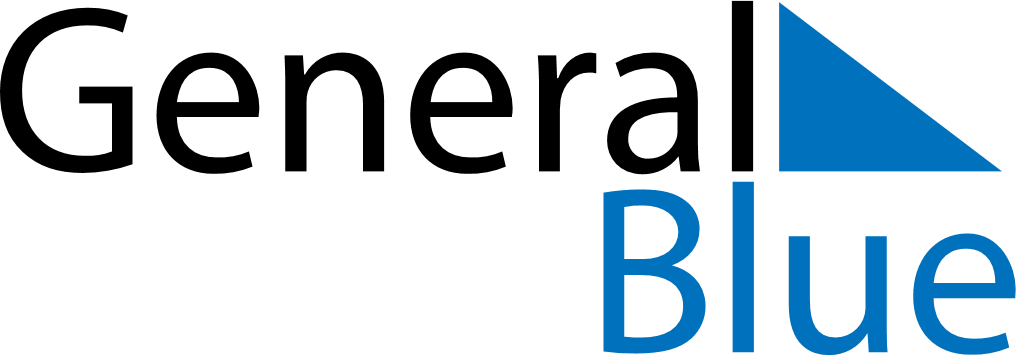 El Salvador 2021 HolidaysEl Salvador 2021 HolidaysDATENAME OF HOLIDAYJanuary 1, 2021FridayNew Year’s DayJanuary 16, 2021SaturdayFirma de los Acuerdos de PazMarch 8, 2021MondayDía de la MujerApril 1, 2021ThursdayMaundy ThursdayApril 2, 2021FridayGood FridayApril 3, 2021SaturdayEaster SaturdayApril 4, 2021SundayEaster SundayMay 1, 2021SaturdayLabour DayMay 7, 2021FridaySoldier’s DayMay 10, 2021MondayMother’s DayJune 17, 2021ThursdayFather’s DayJune 22, 2021TuesdayDía del MaestroAugust 6, 2021FridayCelebración del Divino Salvador del MundoSeptember 15, 2021WednesdayIndependence DayNovember 2, 2021TuesdayAll Souls’ DayDecember 25, 2021SaturdayChristmas Day